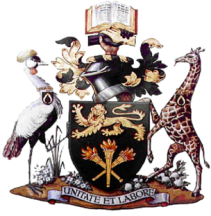 UNIVERSITY OF NAIROBI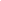 FACULTY OF EDUCATIONDEPARTMENT OF EDUCATIONAL, COMMUNICATION, TECHNOLOGY AND PEDAGOGICAL STUDIESSECOND SEMESTER TEACHING TIMETABLES BED ECE 1ST , 2ND AND 4TH YEARS (FACE TO FACE/ONLINE) 7TH FEBRUARY 2022 TO 14TH MAY 2022FIRST YEAR (BED ECE)                                   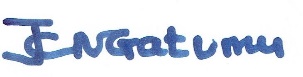 Prof. Jane GatumuChairman,DECTPS.SECOND YEAR BED (ECE)Prof. Jane GatumuChairman,DECTPS.THIRD YEAR (BED ECE)Prof. Jane GatumuChairman,DECTPS.FOURTH YEAR (BED ECE)Prof. Jane GatumuChairman,DECTPS.DAY        TIME               UNIT CODE/TITLE LECTURERSVENUEMondays8:00-11:00amTEC 102: Child Development (3-6 years) Dr. KazunguG1/OnlineTuesdays8:00-11:00amTEC 104: Child Development (6-9 years)Dr. J. OrigaG5/Online12:00-3:00pmTEC 112: Child Rights and ECE   DR.LILIAN GANIRA  G5/OnlineWednesdays8:00-11:00amTEC 106: Philosophical Foundations and ECE  Prof..Jane Gatumu G2/Online12:00-5:00pmLibrary work/Assignments All Lecturers G5/OnlineThursdays8:00am-11:00amTEC 108: Health and Safety for PreschoolersDr. MutisoG2/Online12:00-5:00pmLibrary Work/AssignmentAll Lecturers G2/OnlineFridays8:00-11:00amTEC 110: Curriculum Development and ECEDr. E. Mureithi G5/Online12:00-5:00pmLibrary work/AssignmentAll LecturersG2/OnlineDAYTIME       UNIT CODE/TITLE LECTURERSVENUEMondays8.00am-11.00amTEC 202: Children with special needsDr. T. MaongaG2/Online12.00pm-5.00pmAssignments/group work  All Lecturers G2/OnlineTuesdays9:00am-12.00pmTEC 206: Mathematics for pre-schoolers  Mr. K. MarubeG2/Online2:00-5:00pmAssignments/group work  All Lecturers G2/Online Wednesdays10.00am-1.00pm TEC 208: Literature for PreschoolersProf. H. InyegaG2/Online1.00pm-5.00pmAssignments/Group Work  All Lecturers  G2/OnlineThursdays10.00am-1.00pmTEC 210: Physical Education and ECEDr. R. KahigaG2/Online2.00pm-5.00pmAssignments/Group WorkAll Lecturers  G2/OnlineFridays8.00am-11.00amTEC 204: Art and Craft for Preschoolers Dr. G. KinyuaG2/Online2.00pm-5.00pmTEC 212: Instructional Media Dr. B. NgaruiyaG1/OnlineDAYTIME UNIT CODE/TITLELECTURERSVENUEMONDAYS8:00-11:00AM12:00-5:00PMTEC302:HUMANLEARNING AND MOTIVATIONTEC 304: GUIDANCE AND COUNSELLINGDR. S. MUTISODR.MWANDAONLINETUESDAYS8:00-11:00AM12:00-5:00PMTEC 306: METHODS OF TEACHING MATHEMATICSMR. MARUBEALL LECTURERSONLINEWEDNESDAYS8:00-11:00AM12:00-5:00 PMTEC 308: METHODS OF TEACHING LANGUAGELIBRARY WORKDR GANIRAALL LECTURERSONLINETHURSDAYS8.00-11:00AM12:00-5:00PMTEC 310: METHODS OF TEACHING PEGROUP DISCUSSIONSDR. KAHIGAONLINE FRIDAYS8:00-11:00AM12:00-5:00PMTEC 312: ENVIRONMENTAL STUDES AND ECELIBRARY WORKDR. J. THIONGOONLINE     DAY     TIME             UNITCODE/TITLE    LECTURERSVENUEMondays8.00am-11.00amTEC 415: Gender Studies and ECE Dr. J. Muasya  G1/Online1.00pm-5.00pmTEC 411: Research proposal/projectAll Lecturers G1/OnlineTuesdays8.00am-11.00amTEC 404: Child Advocacy and ECEDr. J. Mwangi G5/Online1.00pm-5.00pmTEC 411: Research proposal/project   All Lecturers F6/OnlineWednesdays8.00am-11.00amTEC 406: Educational Statistics and ECEMr. MarubeG2/Online1.00pm-5.00pmTEC 411: Research proposals/LibraryAll Lecturers OnlineThursdays8.00am-11.00amTEC 416; HIV/AIDs and Children Mr. MulwaG2/Online1.00pm-5.00pmTEC 411: Research proposals/ projectAll Lecturers OnlineFriday8.00am-11.00amTEC 402: Children at Risk and ECE Dr. T. Maonga G2/Online1.00pm-5.00pmTEC  411: Research proposals/projectAll LecturersF4/Online